484 County Road 113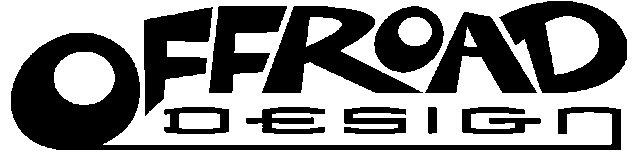 Carbondale, CO 81623970 945 7777Fax – 8389
Front Coilover Conversion Parts List
GM D60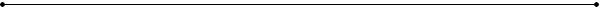 Quantity in kitPartUseCoilover Mounting2½” x 4” Grade 8 boltsCoilover mounting bolt, lower2½” x 2-3/4” Grade 8 boltsCoilover mounting bolt, upper4½” Lock nutsLock nuts for coilover mounting bolts8½” WashersWashers for coilover mounting bolts4Reservoir mountsReservoir mounts4Hose clampsHose clamp for shock reservoir4Shock spacersShocks spacers for bottom of coiloverLink Arms4RH Johnny joints with jam nutsRH Johnny joint with jam nut4LH Johnny joints with jam nutsLH Johnny joint with jam nut89/16”-18 x 4-1/2” better than grade 8 boltsLink mounting bolts for Johnny joints89/16”-18 Lock nutsLock nuts for link mounting bolts169/16” WashersWashers for link mounting bolts230” Length of 2” x .250” wall DOM tubing, straightLower link tubing230” Length of 2” x .250” wall DOM tubing, bentUpper link tubing41-1/4”-12 Weld-in inserts, RHWeld-in insert for link tubing41-1/4”-12 Weld-in inserts, LHWeld-in insert for link tubingQuantity in kitPartUsePanhard Bar1¾” x ¾” heim joints, RHHeim joint for panhard bar1¾” x ¾” heim joints, LHHeim joint for panhard bar1Frame side bracket for panhard barFrame side bracket for panhard bar140” Length of 1-1/2” x .250” DOM tubingPanhard bar tubing1¾”-16 Weld-in insert, RHWeld-in insert for panhard bar1¾”-16 Weld-in insert, LHWeld-in insert for panhard bar2Stainless steel heim spacersFrame side of panhard bar1¾”-10 x 3-1/4” Grade 8 boltPanhard bar bolt, frame side1¾”-10 x 7” Grade 8 boltPanhard bar bolt, axle side2¾”-10 Lock nutsLock nuts for panhard bar bolts4¾” WashersWasher for panhard bar boltsAxle Brackets2Axle bracketsLink/coilover axle brackets25/8”-11 x 2-1/2” Grade 8 boltsBolts to thread into D60 housing on passenger’s side2Frame side brackets for linksFrame side brackets for linksShock Hoops2Shock hoop tubing“U-shaped” tubing1Length of 1-3/4” x .120” tubingTubing used to tie shock hoops together across top of engine, “engine cage”4Shock tabsShock mounting tabs, upper2Tube clampsThese are used to make the “engine cage” across the top of the engine removableLimit Straps221” Limit strapsLimit straps2½”-13 x 1” Grade 8 boltsUpper limit strap bolt2½”-13 x 1-1/4” Grade 8 boltsLower limit strap bolt2½”-13 Lock nutsLock nut for lower limit strap bolt2½”-13 Weld on bungsUpper limit strap mount, weld-ons